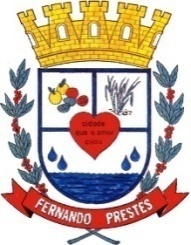 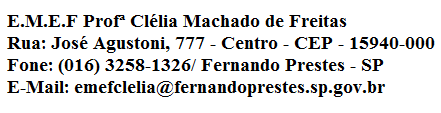 E.M.E F. “PROFESSORA CLÉLIA MACHADO DE FREITAS”PERÍODO: 22/02/2021 A 26/02/2021DISCIPLINA: MATEMÁTICA E PORTUGUÊSPROFESSORA: ELIANAALUNO (A):_____________________________________________1º ANO AData: 25/02/2021QUINTA–FEIRAMATEMÁTICAATIVIDADE: OBSERVE A SEQUÊNCIA E COMPLETE AS CASINHAS COM O NÚMERO VIZINHO: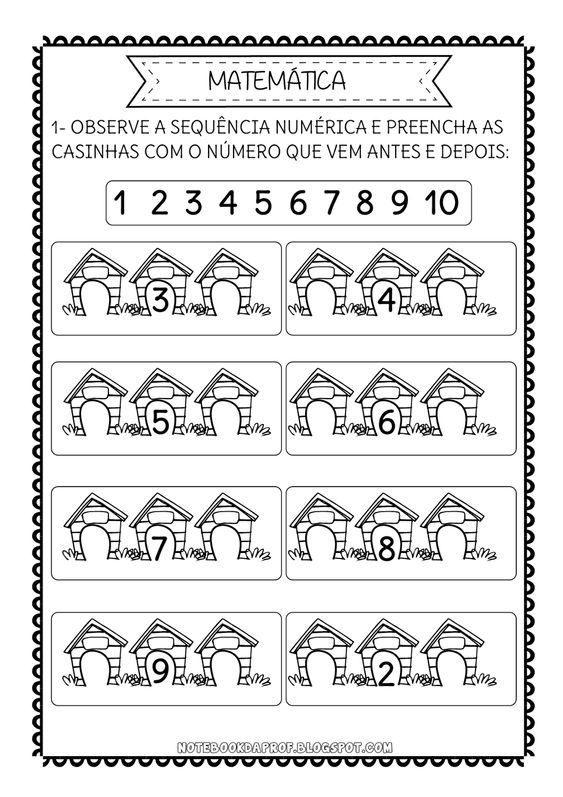 PORTUGUÊSATIVIDADE: VAMOS TREINAR! TRACE AS LINHAS PARA AJUDAR CADA ANIMAL A ENCONTRAR O QUE PROCURA.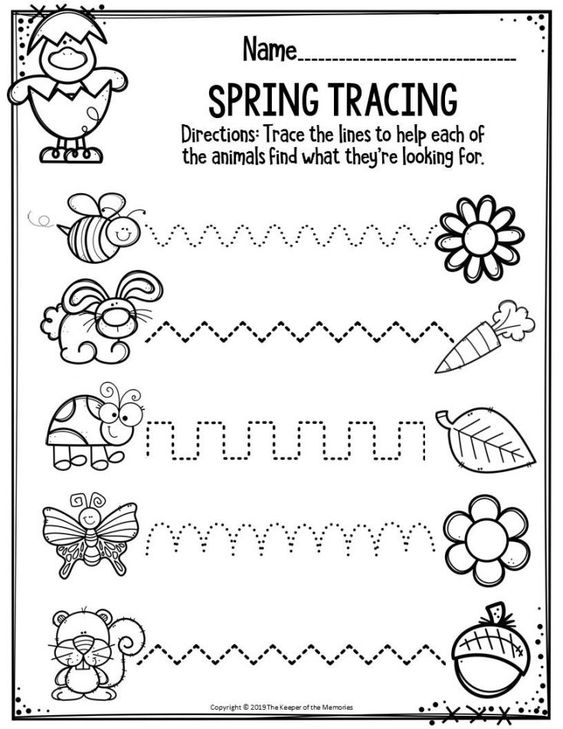 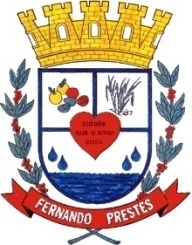 E.M.E F. “PROFESSORA CLÉLIA MACHADO DE FREITAS”PERÍODO: 22/02/2021 A 26/02/2021DISCIPLINA: INTERDISCIPLINARPROFESSORA: ELIANAALUNO (A):_____________________________________________1º ANO AData: 26/02/2021SEXTA–FEIRAATIVIDADE: TODO MUNDO TEM UM NOME! DESENHE A SUA FAMÍLIA E ESCREVA O NOME DE CADA FAMILIAR QUE MORA COM VOCÊ!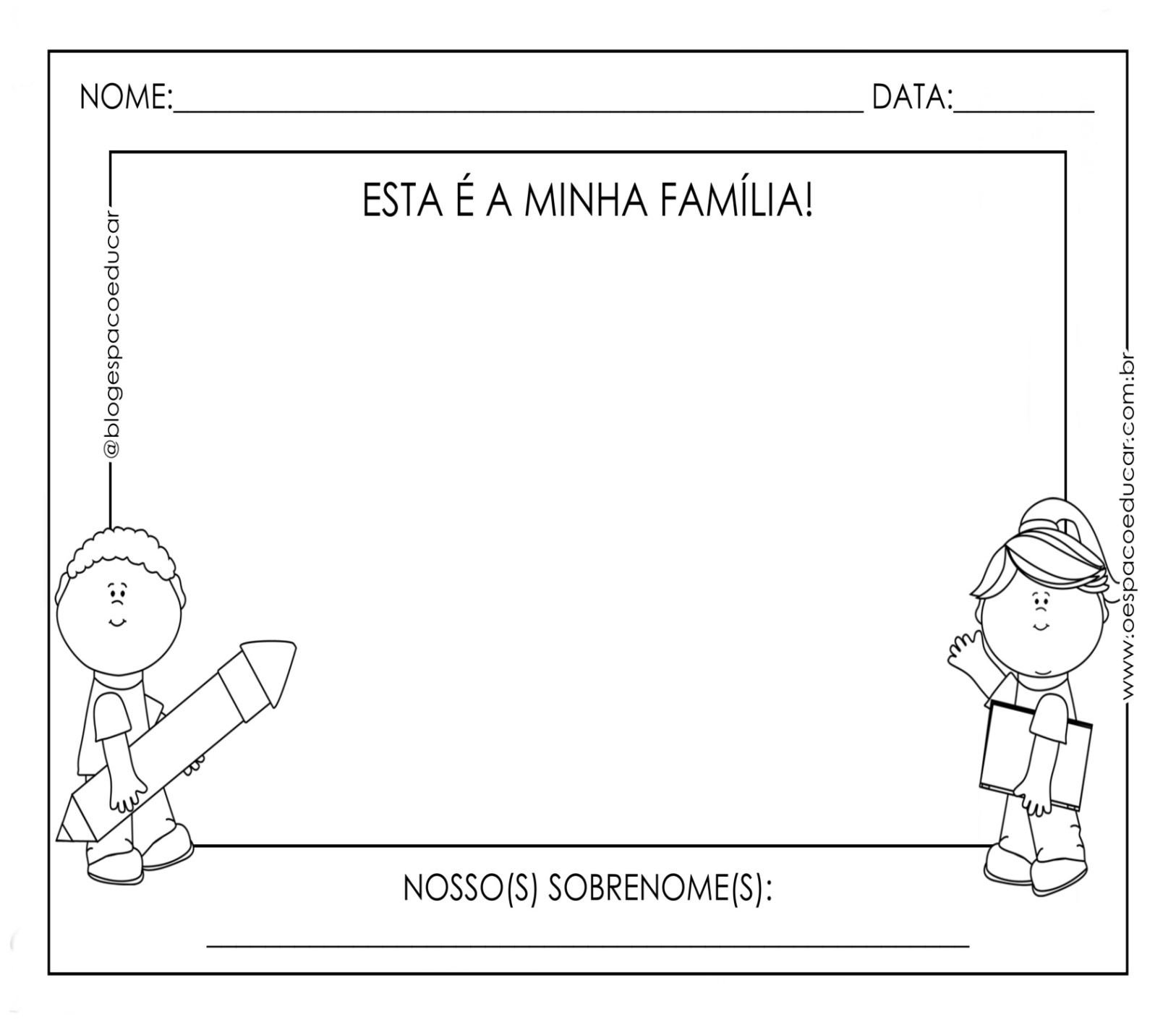 